Приложение 2       Блиц1) Найти площадь фигуры 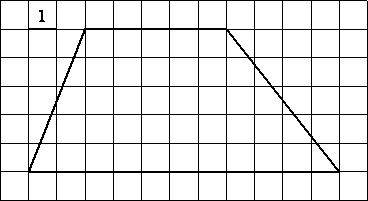 2) Найти площадь треугольника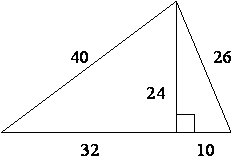 3) Найдите площадь прямоугольного треугольника, если его катет и гипотенуза равны соответственно 28 и 1004) Найдите площадь треугольника, две стороны которого равны 4 и 6,угол между ними равен 30°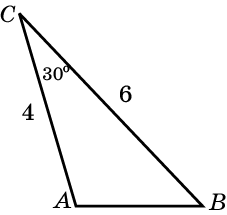 5) Найдите площадь прямоугольника, если его периметр равен 36, а отношение соседних сторон равно 1 : 2 6) Площадь параллелограмма равна 40, стороны - 5 и 10. Найдите большую высоту этого параллелограмма 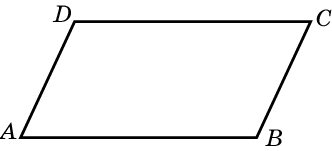 7)Найти площадь треугольника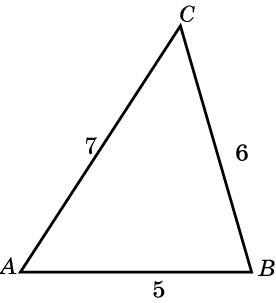 8) АВ=6,ВС=12 .Найти площадь треугольника АВС,если  О-центр описанной окружности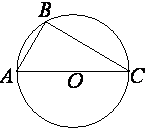 